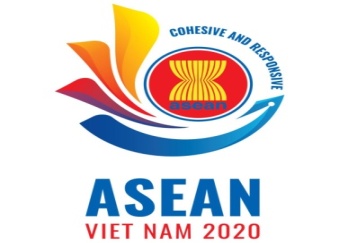 International Workshop on Strengthening Stakeholders Cooperation inPromoting Active Ageing and Mental Health in ASEAN(18-19 November 2020, Ha Noi, Viet Nam)Languages: English, Vietnamese(*): Separate AgendaContact: Luong Quang Dang (Mr.)Director of Personnel Dept, The General Office for Population and Family PlanningMinistry of Health, Viet NamMobile: 0904 377 869 Email: lgdangvn@gmail.comTime(Ha Noi time)ActivitiesActivitiesResponsibilityDay 1, 18th November 2020Day 1, 18th November 2020Day 1, 18th November 2020Day 1, 18th November 20208:00 - 8:30RegistrationRegistrationOrganizerSession 1: Opening & OverviewSession 1: Opening & OverviewSession 1: Opening & OverviewSession 1: Opening & Overview8:30 - 8:35Introduce Participants and Objectives of the WorkshopIntroduce Participants and Objectives of the WorkshopOrganizer8:35 - 8:45Opening Speech by Viet NamOpening Speech by Viet NamLeader of MOH Viet Nam8:45 - 8:55Speech by WHO Speech by WHO Dr. Takeshi KasaiDirector of WPRO 8:55 - 9:05Speech by UNFPA  Speech by UNFPA  Dr. Naomi KitaharaUNFPA Representative Viet Nam9:05 - 9:15Speach by ERIASpeach by ERIAProf. Yasuhiro YAMADAERIA9:15 - 9:20ASEAN Photo session:ASEAN Group photoASEAN & Partners Group photoASEAN Photo session:ASEAN Group photoASEAN & Partners Group photoASEAN Members & Partners9:20 - 9:35Ageing & Life Cycle Approach: An Overview in the World and ASEANAgeing & Life Cycle Approach: An Overview in the World and ASEANDr. Rintaro MoriUNFPA Asia-Pacific Office9:35 - 9:50Overview of Population Ageing in Viet NamOverview of Population Ageing in Viet NamDr. Nguyen Xuan TruongGOPFP, MOH, Viet Nam9:50 -10:05Health Status of Older People in Viet Nam from the LSAHVHealth Status of Older People in Viet Nam from the LSAHVDr. Osuke KomazawaERIA10:05 - 10:15Tea/Coffee breakTea/Coffee breakSession 2: Health System Response in Ageing contextModerators: GOPFP, WHO, UNFPASession 2: Health System Response in Ageing contextModerators: GOPFP, WHO, UNFPASession 2: Health System Response in Ageing contextModerators: GOPFP, WHO, UNFPASession 2: Health System Response in Ageing contextModerators: GOPFP, WHO, UNFPA10:15 - 10:35Health Status of Older People in ASEAN/regional: An overview & Cross Sectoral Approach Health Status of Older People in ASEAN/regional: An overview & Cross Sectoral Approach Dr. Hiromasa OkayasuWPRO10:35 - 10:50Reorienting Health System in Ageing ContextReorienting Health System in Ageing ContextDr. Rosa Minerva VinluanMOH, Philippines10:50 - 11:05Health Care for Older People in Covid-19 Context: Lesson learnt from Viet NamHealth Care for Older People in Covid-19 Context: Lesson learnt from Viet NamDr. Nguyen Bich Ngoc,National Geriatric Hospital, Viet Nam11:05 - 11:20Lesson Learnt of Covid-19 Prevention & Infection control in Long-Term Care Centers in MalaysiaLesson Learnt of Covid-19 Prevention & Infection control in Long-Term Care Centers in MalaysiaDr. Noraliza bt. Noordin MericanMOH, Malaysia11:20 - 12:00Q & AQ & AChair-persons; Speakers12:00 - 13:30Lunch at Melia HotelLunch at Melia HotelAll participantsSession 3: Improving Older People’s Mental HealthModerators: WHO, GOPFP, UNFPASession 3: Improving Older People’s Mental HealthModerators: WHO, GOPFP, UNFPASession 3: Improving Older People’s Mental HealthModerators: WHO, GOPFP, UNFPASession 3: Improving Older People’s Mental HealthModerators: WHO, GOPFP, UNFPA13:30 - 13:50Mental Health: An Overview & Challenges in Ageing Society Mental Health: An Overview & Challenges in Ageing Society Dr. Martin VandendyckWPRO13:50 - 14:05Mental Health of Older People: Experiences from Viet NamMental Health of Older People: Experiences from Viet NamAss. Prof. PhD Ho Thi Kim ThanhHa Noi Medical University14:05 - 14:20Dementia: Prevention and Intervention- Lesson learnt from ThailandDementia: Prevention and Intervention- Lesson learnt from ThailandDr. Sakarn BunnagMOPH, Thailand14:20 - 14:35Mental Health of Older People in Viet Nam & Philippines: Findings from LSAHV/LSAHPMental Health of Older People in Viet Nam & Philippines: Findings from LSAHV/LSAHPDr. Vu Cong NguyenPHAD14:35 - 15:00Q & AQ & AChair-persons; Speakers15:00- 15:15Tea/Coffee breakTea/Coffee breakSession 4: Creating an Age Friendly EnvironmentModerators: UNFPA, GOPFP, WHOSession 4: Creating an Age Friendly EnvironmentModerators: UNFPA, GOPFP, WHOSession 4: Creating an Age Friendly EnvironmentModerators: UNFPA, GOPFP, WHOSession 4: Creating an Age Friendly EnvironmentModerators: UNFPA, GOPFP, WHO15:15 - 15:35Healthy & Active Ageing Information, Education & Communication Messages for ASEANDr. Siti Munawwarah Awang TarifMOH, Brunei DarussalamDr. Siti Munawwarah Awang TarifMOH, Brunei Darussalam15:35 - 15:50Building a Cultural Community for Older People: A view of Viet Nam’s experiencesDr. Tran Doan LamMinistry of Culture, Sports & TourismDr. Tran Doan LamMinistry of Culture, Sports & Tourism15:50 - 16:05Age Friendly Communities DesigningAss.Prof. Nguyen Quang MinhNational University of Civil EngineeringAss.Prof. Nguyen Quang MinhNational University of Civil Engineering16:05 - 16:20Community based care for older peopleMs. Tran Bich Thuy HelpAge International in Viet NamMs. Tran Bich Thuy HelpAge International in Viet Nam16:20 - 16:35Involvement of all Participants in Building an Age Friendly Community: Lesson learnt from Lao PDRDr. Onechanh KeosavanhMOH, Lao PDRDr. Onechanh KeosavanhMOH, Lao PDR16:35 - 17:05Q & AChair-persons; SpeakersChair-persons; Speakers17:05 - 17:101st Day Closing & Important NoticesGOPFP, MOH, Viet NamGOPFP, MOH, Viet Nam18:00 Gala/Welcome Dinner at Melia HotelAll participantsAll participantsDay 2, 19th November 2020Day 2, 19th November 2020Day 2, 19th November 2020Session 5: Roles and Cooperation of Stakeholders in an Ageing SocietyModerators: UNFPA, WHO, GOPFPSession 5: Roles and Cooperation of Stakeholders in an Ageing SocietyModerators: UNFPA, WHO, GOPFPSession 5: Roles and Cooperation of Stakeholders in an Ageing SocietyModerators: UNFPA, WHO, GOPFP8:30 - 8:35Warm up Day 2Organizer8:35 - 8:40Voice of Older People in ASEAN CommunityVideo clip/UNFPA-Viet Nam8:40 - 8:55Inter-sectoral Coordination Mechanism (Among Government Agencies. Private sector, NGOs, Communities…) in Promoting Healthy Active Ageing Ha Thi Minh DucMOLISA, Viet Nam8:55 - 9:10The Roles & Participation of Private Sectors in Ageing SocietyMr. Ryo TsujimotoDeloitte Asia-Pacific9:10 - 9:25Friendly Technology for Older People: Needs & Opportunities Dr. Purwita Wijaya LaksmiMOH, Indonesia9:25 - 9:40The Roles & Participation of NGOs, Community and Family in Ageing SocietyDr. Nyein Aye Tun  MOHS,  Myanmar9:40- 10:10Q & A Chair–persons; Speakers10:10 - 10:25Tea/Coffee breakSession 6: A Cohesive and Responsive ASEAN: The Way ForwardModerators: GOPFP, VAE, UNFPA, WHO, JICA, DeloitteSession 6: A Cohesive and Responsive ASEAN: The Way ForwardModerators: GOPFP, VAE, UNFPA, WHO, JICA, DeloitteSession 6: A Cohesive and Responsive ASEAN: The Way ForwardModerators: GOPFP, VAE, UNFPA, WHO, JICA, Deloitte10:25 - 10:40Government Response to Ageing: Lessons Learnt from CountriesProf. Asghar ZaidiGovernment College University Lahore, Pakistan10:40 - 11:40Panel Discussion for a Healthy Active Ageing Community in ASEANPanel Discussion for a Healthy Active Ageing Community in ASEANASEAN and Development Partners in Creating an Health Active Ageing Community in ASEANGOPFP, VAE, UNFPA, WHO, JICA , Deloitte DiscussionAll Participants11:40 - 11:50Summary of RecommendationsMr. Luong Quang DangGOPFP, MOH, Viet Nam11:50 - 11:55Closing RemarksLeader of GOPFP, MOH, Viet Nam11:55 - 12:00Important NoticesOrganizer12:00 - 13:30Lunch at Melia hotelSession 7: Field Trip (*) & Technical Working GroupSession 7: Field Trip (*) & Technical Working GroupSession 7: Field Trip (*) & Technical Working Group14:00 - 18:00From the Hotel to Nhan Ai Elderly Care Centre All Registered Participants14:00 – 17:00Technical Working Group Discussion Technical group & Rapporteurs